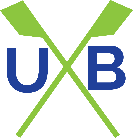 UNDER THE BRIDGE ROWING CLUB (FORMERLY OCEAN CITY MASTERS CREW)SPONSORING A “CREWZAPALOOZA” BEEF & BEER BASHLA COSTA LOUNGE, SEA ISLE CITY, SATURDAY, FEBRUARY 4th6 PM to 9 PMTickets are $25Includes buffet & house wine, beer and soft drinksLive music by classic rock band, Suzé & Ultraviolet For more information or to purchase tickets, call 609-287-0646.  Or visit Positively 4th Street Café, Ocean City, McMahon Insurance Agency, 2131 Asbury Avenue, Ocean City or Allegra Marketing, 533 S. Shore Rd. in Marmora.